Espacio Curricular: Geografía de América.Curso: 2° Año	Divisiones: TodasTRABAJO PRÁCTICO N° 5DISTRIBUCIÓN DE LA POBLACIÓN EN AMÉRICACon ayuda del material adjunto completa los siguientes cuadros:1 - Teniendo en cuenta que la distribución de la población se debe varias causas, completa con las que corresponda:2 –  El siguiente cuadro completa con todos los ejemplos que se menciona en los textos: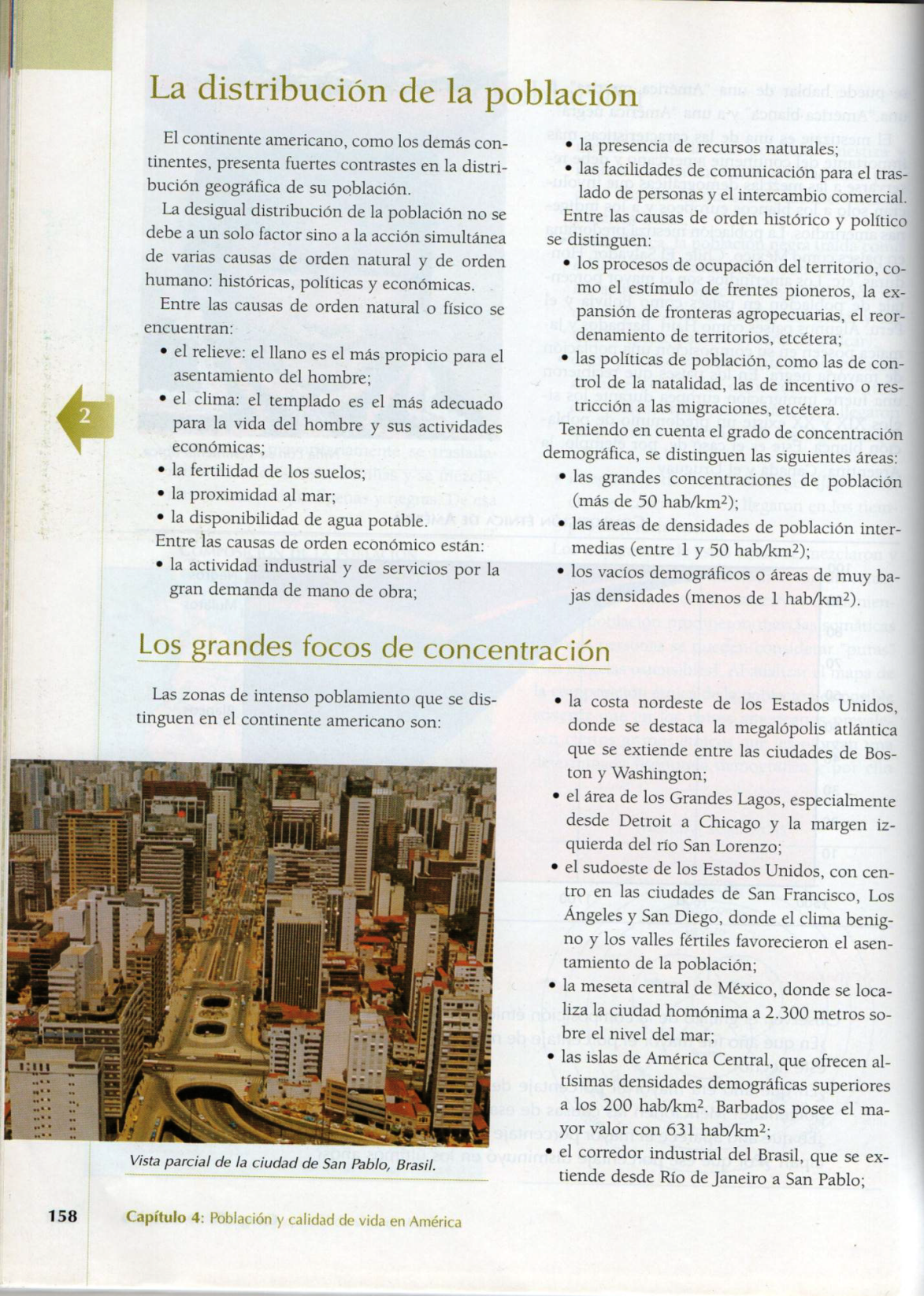 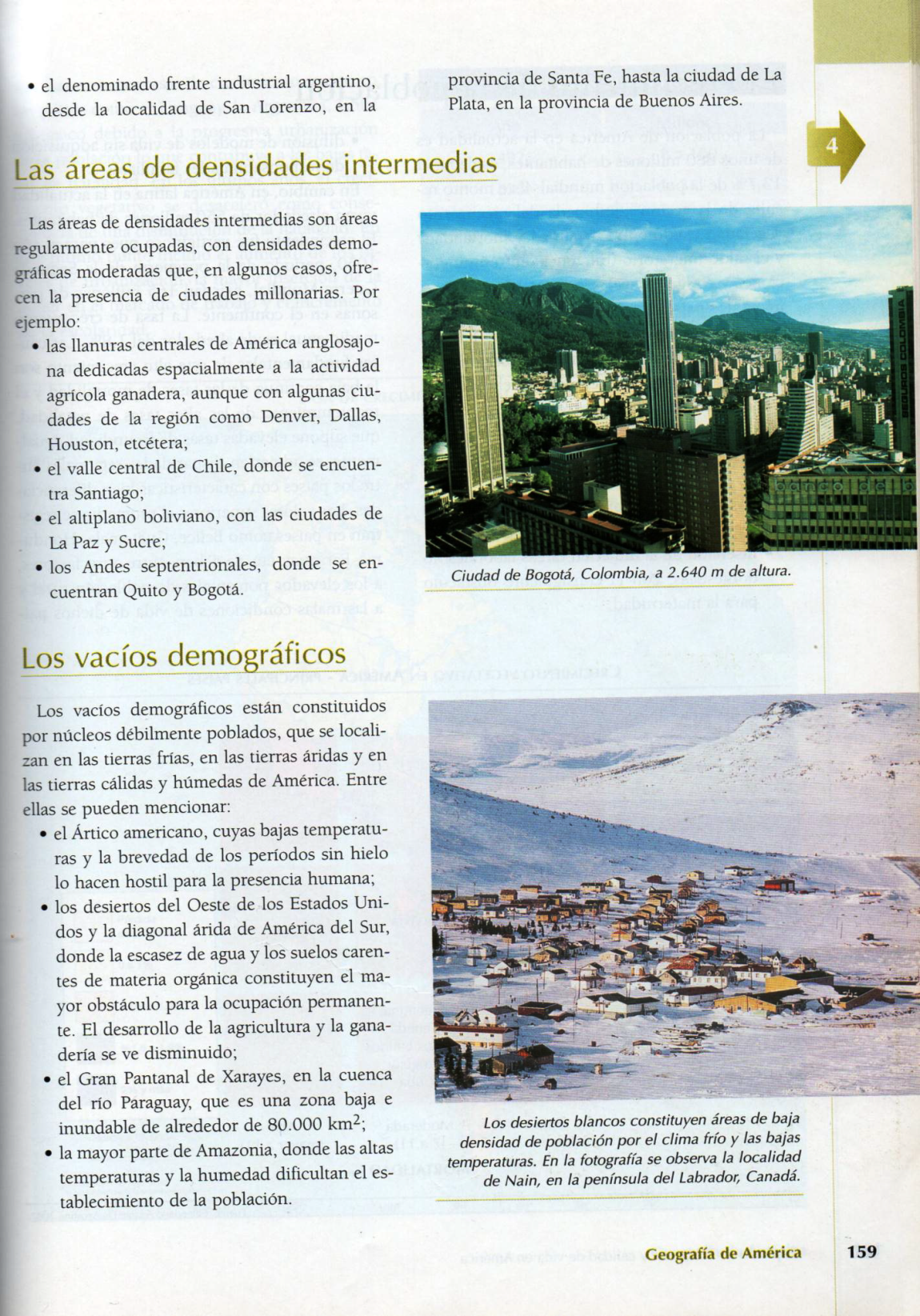 ESCUELA DE COMERCIO Nº1 “JOSÉ ANTONIO CASAS”Causas de orden natural o físicoCausas de orden económicoCausas de orden histórico y políticoÁreas de:EjemplosGrandes focos de concentración de población (Alta densidad)Densidades intermedias (Densidad media)Vacíos demográficos (Baja densidad)